Business Ethics & Social ResponsibilityFinal Group ProjectPurpose: Use analytical tools to study different perspectives of stakeholders regarding ethics and corporate social responsibility and acquire the skills to critique existing business ethics program. Group Project: The project is teamwork and as such it will require teamwork. Keep in mind it will count for 20% of your total grade. The format of the group project is as follows: Introduction: 1-page maximum summarizing the objectives of your project 2 A) Theoretical Framework and Topic Statement: In this section, you are expected to describe in detail the context of the research. In this section you will show a clear understanding of the topic you chose. B) Methodology: Here you will describe the methods you chose to use in order to reach your objective which is to find pertinent answers to the questions you developed in the topic statement. In the case of an empirical project (in which, for example, you would need to give a questionnaire to individuals or companies) you will be required to describe the sample’s characteristics (average age, gender representation, number of employees, questionnaire used, and all other important characteristics). In other words, you will be required to show that you know what you are doing. C) Results: This section will contain all the pertinent statistical information and any other relevant findings. D) Discussion: The most important section of your work. You will analyze the results of your study. You will show a clear understanding of the nature and significance of your findings. Your analytical skills will clearly be of central importance to this section of your research. E) Recommendations: Based upon the critical analysis of your findings you will be required to provide recommendations that, in your opinion, will help improve the field of Business Ethics. F) Conclusion: One-page maximum in which, in point form where possible, you will summarize your findings. G) Abstract: One page in which you summarize your research. It will include the objectives, methodology, and findings. H) Bibliography: A list of the readings, books, articles, internet documents, etc, used for the research project. I) Minimum of 5 pages ( excluding appendices and cover page).Corporate Social Responsibility in action based on the chosen organization. ( Microsoft)• Minimum work requirements: In the work, please refer to the most important concepts related to the topic: definitions, elements, levels, evolution of CSR, the leader’s role in developing CSR in the organization , ethics/codes of conduct, ethical infrastructure, etc. Please justify the choice of the organization as a subject of work, characterize the chosen organization from the world of business /science, describe its history, professed values, individual elements of ethics Next, I am asking you to describe the examples of behaviors/actions/strategy developed for particular stakeholders for implementing CSR philosophy. Next, I am asking for a critical assessment of the organization described from the perspective of the author/authors of the work, with the strengths and weaknesses of the organization being discussed in the context of CSR implementation.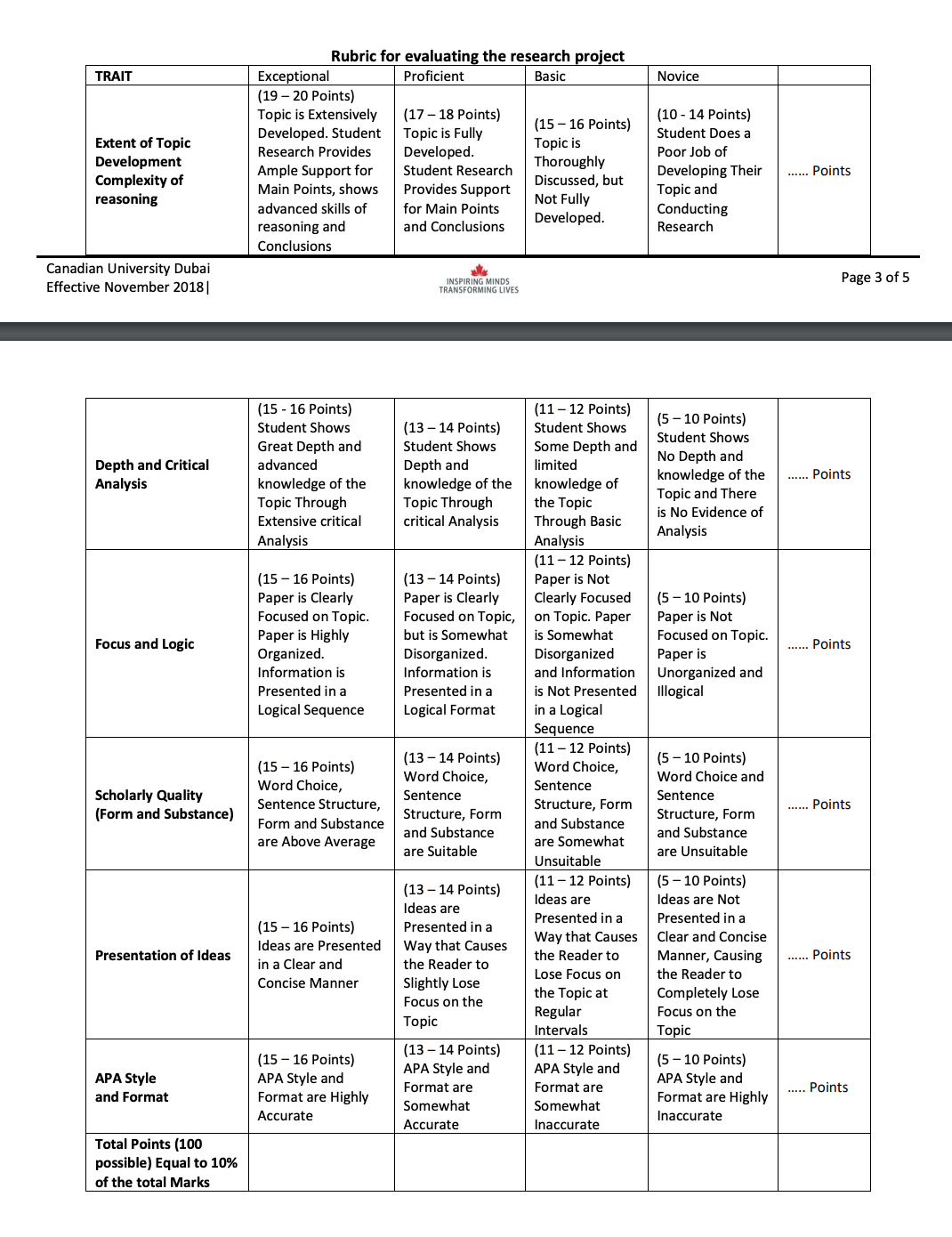 